Α Ι Τ Η Σ Η     ορθή επανάληψη                                   29.08.2019                        ως προς την ειδικ.  & το έργο   ΕΚΔΗΛΩΣΗΣ ΕΝΔΙΑΦΕΡΟΝΤΟΣ                           ΓΙΑ ΣΥΝΑΨΗ ΣΥΜΒΑΣΗΣ ΜΙΣΘΩΣΗΣ ΕΡΓΟΥΚωδ. Απασχόλησης 102 -                              Τ.Ε ΔΙΟΙΚΗΤΙΚΟΥ – ΛΟΓΙΣΤΙΚΟΥΑΤΟΜΙΚΑ ΣΤΟΙΧΕΙΑ ΥΠΟΨΗΦΙΟΥΕΠΩΝΥΜΟ:.........…....................................ΟΝΟΜΑ:....................................................ΠΑΤΡΩΝΥΜΟ:......................…................... ΗΜΕΡ.  ΓΕΝΝΗΣΗΣ:....…………......................ΤΟΠΟΣ  ΓΕΝΝΗΣΗΣ:........………….................ΔΙΕΥΘΥΝΣΗ ΚΑΤΟΙΚΙΑΣ(οδός, αριθμός, πόλη, ταχ. κώδικας)….................……................................................................……………............…....................................……….…………….................          ΑΡΙΘ. ΤΗΛ. ΚΑΤΟΙΚΙΑΣ:.......…….........………........ΑΡΙΘ. ΤΗΛ.  ΚΙΝΗΤΟΥ...........….........……….........e-mail:…………………………….……....… ΣΤΟΙΧΕΙΑ ΤΑΥΤΟΤΗΤΑΣ(αριθμός, εκδούσα αρχή, χρονολ. εκδόσεως)................................................................................................………….......................Τρίπολη, ............./............./ 2019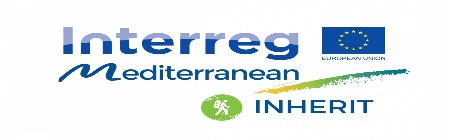 ΠΡΟΣ: ΤΗΝ  ΠΕΡΙΦΕΡΕΙΑ  ΠΕΛΟΠΟΝΝΗΣΟΥ            Δ/ΝΣΗ ΑΝΑΠΤΥΞΙΑΚΟΥ ΠΡΟΓΡΑΜΜΑΤΙΣΜΟΥΜΑΙΝΑΛΟΥ &  ΣΕΚΕΡΗ 37 - 22131 ΤΡΙΠΟΛΗΣας  υποβάλλω, συνημμένα, τα παρακάτω δικαιολογητικά :Βιογραφικό σημείωμαΑντίγραφα  τίτλων σπουδώνΠιστοποιητικό γνώσης χειρισμού    Η/Υ στα αντικείμενα: α) επεξεργασίας κειμένων, β) υπολογιστικών   φύλλων  &   γ)   υπηρεσιών διαδικτύου        Πιστοποιητικό άριστης γνώσης της Αγγλικής Γλώσσας 5) Μεταπτυχιακό τίτλο Σπουδών6) Αποδεικτικά εμπειρίας στην υλοποίηση ευρωπαϊκών προγραμμάτων ή /και εμπειρίας από συνεργασία με ΟΤΑ και Νομικά Πρόσωπα που ανήκουν σε αυτά     7) Αποδεικτικά στοιχεία εντοπιότητας8) Υπεύθυνη   Δήλωση   της   παραγράφου   4  του άρθρου 8 του νόμου 1599/1986     9) Φωτοτυπία της αστυνομικής ταυτότητας ή του διαβατηρίου προκειμένου να θέσω υποψηφιότητα για την πλήρωση μιας (1) θέσης  με σύμβαση μίσθωσης έργου, ειδικότητας  ΤΕ Διοικητικού – Λογιστικού,  του συγχρηματοδοτούμενου έργου με τίτλο: « Inherit – Sustainable tourism strategies to conserve and valorize the Mediterranean coastal and maritime natural heritage / Βιώσιμες τουριστικές στρατηγικές για τη διατήρηση και την αξιοποίηση της Μεσογειακής παράκτιας και θαλάσσσιας φυσικής κληρονομιάς» του Προγράμματος διασυνοριακής εδαφικής συνεργασίας   INTERREG –MED2014-2020 Ο αιτών / Η αιτούσα